Фамилия, имя____________________________ Оценка _______Техника безопасности на уроках физкультуры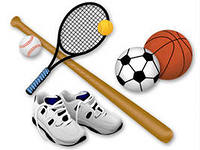 5 – 0 ошибок; 4 – 1-4 ошибки; 3 – 5-9 ошибок; 2 – 10 ошибок и болееВопросыВарианты ответа(выбрать один)ОтветВ чем ученик должен заниматься на уроках Физической культурыА. В спортивной формеВ чем ученик должен заниматься на уроках Физической культурыБ. В удобной форме В чем ученик должен заниматься на уроках Физической культурыВ. В школьной формеВ чем ученик должен заниматься на уроках Физической культурыГ. В спортивной форме соответствующей виду спортаКак часто нужно стирать спортивную формуА. После каждого занятияКак часто нужно стирать спортивную формуБ. По мере загрязненияКак часто нужно стирать спортивную формуВ. В конце четвертиКакой внешний вид у девочек должен быть на урокеА. Модная спортивная форма, стильная прическа, красивый маникюрКакой внешний вид у девочек должен быть на урокеБ. Джинсы, кеды, хвостик или косички, топикКакой внешний вид у девочек должен быть на урокеВ. Спортивная форма, соответствующая виду спорта, волосы не закрывают лицо, аккуратный маникюрКакой внешний вид у девочек должен быть на урокеГ. Удобная юбка, красивые туфли, нарядная блузкаЧто юноши должны снять во время спортивных игрА. Куртку от костюмаЧто юноши должны снять во время спортивных игрБ. Часы Что юноши должны снять во время спортивных игрВ. ОчкиКогда можно заходить в спортивный залА. После звонка на урокКогда можно заходить в спортивный залБ. Когда переоделся в спортивную формуКогда можно заходить в спортивный залВ. После разрешения учителяДля чего проводится разминка в начале урокаА. Для подготовки организма к  уроку Для чего проводится разминка в начале урокаБ. Что бы учитель успел всех отметитьДля чего проводится разминка в начале урокаВ. Для того, что бы вспотетьЧто из перечисленного можно делать при беге на 30 метровА. Забегать на чужую дорожкуЧто из перечисленного можно делать при беге на 30 метровБ. Финишировать прыжкомЧто из перечисленного можно делать при беге на 30 метровВ. Останавливаться после финишаЧто из перечисленного можно делать при беге на 30 метровГ. Слегка касаться человека на соседней дорожкеПри каких условиях Ваш результат в челночном беге 3 Х 10 м не будет засчитанА. Старт раньше свисткаПри каких условиях Ваш результат в челночном беге 3 Х 10 м не будет засчитанБ. Не коснулись ограничительной линииПри каких условиях Ваш результат в челночном беге 3 Х 10 м не будет засчитанВ. Выбежали за пределы дорожкиПри каких условиях Ваш результат в челночном беге 3 Х 10 м не будет засчитанГ. Всего вышеперечисленногоКогда выполняется прыжок в длину с местаА. По сигналу учителяКогда выполняется прыжок в длину с местаБ. Когда рулетка правильно установлена в сектореКогда выполняется прыжок в длину с местаВ. Когда учитель находится поблизостиКогда выполняется прыжок в длину с местаГ. Когда учитель достал  журнал для записи результатовКогда выполняется метание  мяча на дальностьА. Когда принимающий готов ловить  мячКогда выполняется метание  мяча на дальностьБ. По очередиКогда выполняется метание  мяча на дальностьВ. По сигналу учителяКогда выполняется метание  мяча на дальностьГ. Когда Вам передали мяч Признаки, что однокласснику стало плохо во время кроссаА. Вспотел Признаки, что однокласснику стало плохо во время кроссаБ. Учащенное дыхание Признаки, что однокласснику стало плохо во время кроссаВ. Покраснел  Признаки, что однокласснику стало плохо во время кроссаГ. Побледнел  Если  заметили, что однокласснику стало плохо, Вы должныА. Помочь ему Если  заметили, что однокласснику стало плохо, Вы должныБ. Немедленно вызвать скорую или школьного врача Если  заметили, что однокласснику стало плохо, Вы должныВ. Немедленно сообщить учителю Если  заметили, что однокласснику стало плохо, Вы должныГ. Продолжить занятия, учитель сам заметит Если Вы получили травму во время урока, ваши действияА. Немедленно сообщить учителю Если Вы получили травму во время урока, ваши действияБ. Потерпеть до конца урока Если Вы получили травму во время урока, ваши действияВ. Сказать однокласснику Если Вы получили травму во время урока, ваши действияГ. Продолжить заниматься При пожаре, Вы должныА. Немедленно выбежать на улицу При пожаре, Вы должныБ. Следуя указаниям учителя, выйти на улицу При пожаре, Вы должныВ. Оставаться в спортивном зале до приезда пожарных Вам нужно выйти из зала во время урока. Ваши действияА. Тихо выйти из зала, не отвлекая одноклассников Вам нужно выйти из зала во время урока. Ваши действияБ. Сказать учителю и выйти Вам нужно выйти из зала во время урока. Ваши действияВ. Сказать учителю и дождаться разрешения У Вас есть ограничения по сдаче нормативов. Ваши действияА. Постараться сдать нормативы У Вас есть ограничения по сдаче нормативов. Ваши действияБ. Сказать учителю в начале учебного года У Вас есть ограничения по сдаче нормативов. Ваши действияВ. Напомнить учителю перед сдачей этих нормативов У Вас есть ограничения по сдаче нормативов. Ваши действияГ. Не сдавать нормативы Вы забыли спортивную форму, Ваши действияА. Не ходить на урок Вы забыли спортивную форму, Ваши действияБ. Заниматься со всеми Вы забыли спортивную форму, Ваши действияВ. Находиться в спортивном зале во время урока Что такое ЧССА. Частота сердечных сокращений Что такое ЧССБ. Число сокращений сердца Что такое ЧССВ. Чисто сердечные сокращения После двойного свистка учителя, Вы должныА. Начать бег или игру После двойного свистка учителя, Вы должныБ. Остановиться, замолчать и посмотреть на учителя После двойного свистка учителя, Вы должныВ. Замолчать и сесть на лавочку Для чего необходимо соблюдать правила техники безопасностиА. Для порядка в школе Для чего необходимо соблюдать правила техники безопасностиБ. Для предотвращения травм Для чего необходимо соблюдать правила техники безопасностиВ. Что бы хорошо учиться